Телевизионный анонс на ноябрьМосква, 01.11.2021«Киномикс» представляет коллекцию фильмов разных жанров на ноябрь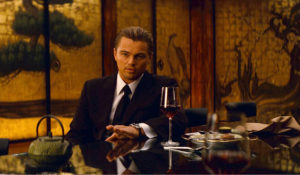 Киноленты на любой вкус от лучших киностудий мира — смотрите в ноябре на телеканале «Киномикс». «Начало» — обладатель четырех премий «Оскар», фантастический боевик Кристофера Нолана о шпионах, которые проникают в чужие сны. В ролях: Леонардо Ди Каприо, Том Харди, Эллен Пейдж, Киллиан Мёрфи («Острые козырьки») и Марион Котийяр (серия «Такси»).«Эон Флакс» — потрясающая Шарлиз Терон в роли отважной воительницы в фантастическом боевике по мотивам одноименного мультсериала.«Беспредел» — культовая криминальная драма Такеши Китано («Фейерверк», Затоiчи») о кровавой войне между двумя кланами якудза. Главную роль исполнил сам режиссер.«Побег из Шоушенка» — культовая драма по мотивам повести Стивена Кинга о несправедливо приговоренном к пожизненному заключению герое. Семь номинаций на «Оскар». В главных ролях оскароносные Тим Роббинс («Таинственная река») и Морган Фриман («Семь»). Режиссер — Фрэнк Дарабонт («Зеленая миля», «Мгла»).«Фарго» — криминальная драма братьев Коэн о похищениях, человеческой глупости и жестокости. Двухкратный обладатель премии «Оскар», фильм включен в Национальный реестр фильмов США, имеющих «культурное, историческое или эстетическое значение». В главных ролях: Фрэнсис МакДорманд («Три билборда на границе Эббинга, Миссури»), Уильям Мэйси (сериал «Бесстыжие», «Дверь в дверь»), Стив Бушеми («Бешеные псы», «Большой Лебовски»).Контакты:Пресс-служба ООО «ТПО Ред Медиа»Вероника СмольниковаТел.: +7 (495) 777-49-94 доб. 733Тел. моб.: +7 (988) 386-16-52E-mail: smolnikovavv@red-media.ruБольше новостей на наших страницах в ВК, ОК и Telegram.Информация о телеканале:КИНОМИКС. Телеканал культового зарубежного и российского кино. Входит в премиальный пакет «Настрой кино!». Фильмографии актеров и режиссеров, фильмы от лучших киностудий мира. Микс из самых заметных картин разных жанров! Производится компанией «Ред Медиа». www.nastroykino.ruРЕД МЕДИА. Ведущая российская телевизионная компания по производству и дистрибуции тематических телеканалов для кабельного и спутникового вещания. Входит в состав «Газпром-Медиа Холдинга». Компания представляет дистрибуцию 39 тематических телеканалов форматов SD и HD включая 18 телеканалов собственного производства. Телеканалы «Ред Медиа» являются лауреатами международных и российских премий, вещают в 980 городах на территории 43 стран мира и обеспечивают потребности зрительской аудитории во всех основных телевизионных жанрах: кино, спорт, развлечения, познание, музыка, стиль жизни, хобби, детские. www.red-media.ru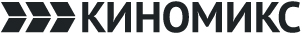 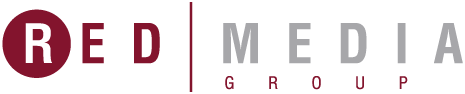 3 ноября в 20:00 — «Начало»Кобб — талантливый вор, лучший из лучших в опасном искусстве извлечения: он крадет ценные секреты из глубин подсознания во время сна, когда человеческий разум наиболее уязвим. Редкие способности Кобба сделали его ценным игроком в привычном к предательству мире промышленного шпионажа, но они же превратили его в извечного беглеца и лишили всего, что он когда-либо любил. И вот у Кобба появляется шанс исправить ошибки. Его последнее дело может вернуть все назад, но для этого ему нужно совершить невозможное — инициацию. Вместо идеальной кражи Кобб и его команда спецов должны будут провернуть обратное. Теперь их задача — не украсть идею, а внедрить ее. Если у них получится, это и станет идеальным преступлением. Но никакое планирование или мастерство не могут подготовить команду к встрече с опасным противником, который, кажется, предугадывает каждый их ход. Врагом, увидеть которого мог бы лишь Кобб.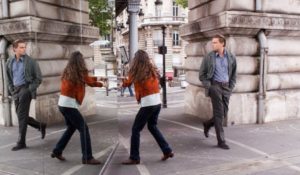 Производство: 2010 г. США, ВеликобританияРежиссер: Кристофер НоланВ ролях: Леонардо ДиКаприо, Джозеф Гордон-Левитт, Эллен Пейдж, Том Харди, Кен Ватанабе, Киллиан Мёрфи, Марион Котийяр, Дилип Рао, Том Беренджер, Майкл Кейн8 ноября в 20:00 — «Эон Флакс»В 21 веке свирепый вирус уничтожил большую часть человечества, а оставшихся в живых заставил изолироваться в одном-единственном городе, защищённом специальным куполом. Именно там действует таинственный агент Эон Флакс, мотивы которой необъяснимы и чьей главной целью является видный политический деятель.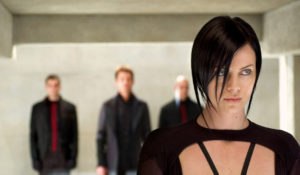 Производство: 2005 г. США, Германия, Италия, БразилияРежиссер: Карин КусамаВ ролях: Шарлиз Терон, Мартон Чокаш, Джонни Ли Миллер, Софи Оконедо, Фрэнсис МакДорманд17 ноября в 20:00 — «Беспредел»В безжалостной борьбе за власть несколько кланов якудза оспаривают расположение крёстного отца. Главари поднимаются по иерархической лестнице в организации, не пренебрегая заговорами и лживыми клятвами верности. Опытный якудза Отомо наблюдает за развитием карьеры своих товарищей: оставив позади замысловатые татуировки и отрубленные пальцы, они штурмуют мир финансов. В мире коррупции, где царят предательство и месть, ни на минуту не прекращается борьба за достижение вершины или просто за выживание. Это - мир, где героев не существует.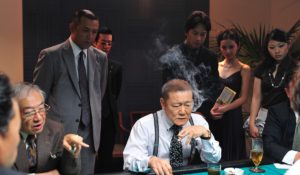 Производство: 2010  г. ЯпонияРежиссер: Такеши КитаноВ ролях: Такеши Китано, Киппэй Сина, Рё Касэ25 ноября в 20:00 — «Побег из Шоушенка»Успешный банкир Энди Дюфрейн обвинен в убийстве собственной жены и ее любовника. Оказавшись в тюрьме под названием Шоушенк, он сталкивается с жестокостью и беззаконием, царящими по обе стороны решетки. Каждый, кто попадает в эти стены, становится их рабом до конца жизни. Но Энди, вооруженный живым умом и доброй душой, отказывается мириться с приговором судьбы и начинает разрабатывать невероятно дерзкий план своего освобождения.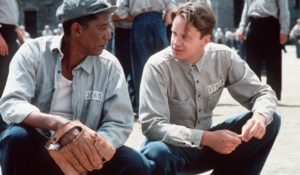 Производство: 1994 г. СШАРежиссер: Фрэнк ДарабонтВ ролях: Тим Роббинс, Морган Фриман, Боб Гантон, Уильям Сэдлер, Клэнси Браун, Джил Беллоуз, Марк Ролстон, Джеймс Уитмор, Джеффри ДеМанн, Ларри Бранденбург29 ноября в 20:00 — «Фарго»Для робкого менеджера по продажам, работающего у собственного тестя, похищение собственной жены — отличная идея. Он нанимает двух преступников, чтобы по результатам разделить с ними крупный выкуп за заложницу. Но дело сразу идет не так, как замышлялось, проливается кровь... Вызов преступникам бросает отважная женщина-полицейский...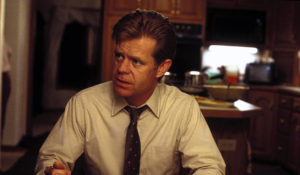 Производство: 1996 г. Великобритания, СШАРежиссер: Джоэл Коэн, Итан КоэнВ ролях: Фрэнсис МакДорманд, Уильям Х. Мэйси, Стив Бушеми, Петер Стормаре, Харви Преснелл